Práce (co se nehodí, škrtněte): bakalářská Posudek (co se nehodí, škrtněte): oponentaPráci hodnotil: doc. PhDr. Nikolaj Demjančuk, CSc.Práci předložila: Zdenka PšeničkováNázev práce: Filosofie a literatura v koncepci existencialismu: F. M. Dostojevský a N. Berďajev1.	CÍL PRÁCE (uveďte, do jaké míry byl naplněn):Autorka formuluje velmi zajímavou a stále aktuální otázku vztahu filosofie a literatury. Filosofie posledních dvou století má mnoho příkladů těsného vztahu mezi vědou a filosofií, ale také mezi uměním a filosofií. Zatímco vědě a filosofii je věnována rozsáhlá literatura, pak vzájemný vztah filosofie a umění je marginalizován, přehlížen. Pokud problém je studován, pak převážně na materiálu existencialismu, případně strukturalismu (od klasického k poststrukturalismu). Autorka ve své studii zůstává věrná této tendencí tím, že pracuje s existencialistickou tradicí. Pramenem pro studium vztahu mezi filosofií a literaturou je pro ní dílo dvou ruských myslitelů Fjodora Dostojevského a Nikolaje Berďajeva. Druhým zdrojem je sekundární literatura, která problémy jejich díla řeší. Autorka si klade za cíl srovnat filosofický a literární text jako dvě formy prezentace filosofických idejí. Takto formulované záměry autorka do určité míry naplňuje.2.	OBSAHOVÉ ZPRACOVÁNÍ (náročnost, tvůrčí přístup, proporcionalita teoretické a vlastní práce, vhodnost příloh apod.):Autorka prostudovala vytypovaný soubor textů věnovaných tématu a podává zajímavou interpretaci filosofického a literárního textu. Metodologicky práce není jednoznačná. Svou analýzu primárních textů vede autorka komparací způsobů výkladu, používané literární formy, podle přítomností vyprávění, příběhu, metafor, alegorií, řečnické otázky. Tím směřuje k tomu, aby odůvodnila, že uvedené prostředky jsou společné pro beletrii i pro filosofické texty. Literární postavy ale také myšlenky můžeme popsat, můžeme je nechat žít („žít“), jednat („jednat“), mluvit („mluvit“). Autora a jeho dílo je třeba vnímat celistvě. Jedinou správnou cestou k tomu je metoda intuitivní. Dalším směřováním autorky je poukaz na polyfonní povahu románů Dostojevského, které odhalují v kultuře skryté a stále rostoucí a posilující svůj význam její polyfonní prvky. Zbývalo málo, abychom ukázali, že celá kultura má polyfonní povahu… Slibné směřování autorky se v druhé polovině posuzovaného textu zastaví. Začíná standardní výklad založený na vyhledávání shody a odlišností filosofického a literárního textu, jak jsou prezentovány v současné literatuře věnované existencialismu a metodologii čtení, zpracování a interpretace odborného textu v humanitních oborech (Šanderová, Tkadlec). Samostatný a kreativní přístup první částí vystřídá referování o názorech a interpretacích několika autorů (Farkašová, Kautman, Šanderová, Tkadlec), což dokládá, že si autorka osvojila metodologii zpracování odborného textu a aplikuje jej v bakalářské práci. Autorka prokazuje dobrou znalost pramenů a sekundární literatury. Předložený text splňuje požadavky kladené na kvalifikační práci.3.	FORMÁLNÍ ÚPRAVA (jazykový projev, správnost citace a odkazů na literaturu, grafická úprava, přehlednost členění kapitol, kvalita tabulek, grafů a příloh apod.):Jazykový projev, citace a odkazy na literaturu jsou v pořádku. Bohužel práce obsahuje celou řadu překlepů. Členění práce je přehledné a odůvodněné. 4.	STRUČNÝ KOMENTÁŘ HODNOTITELE (celkový dojem z práce, silné a slabé stránky, originalita myšlenek apod.):Je třeba ocenit jistou míru odvahy autorky, která, jak je patrné z vyznění textu, plyne ze zaujetí tématem a kritického pohledu na dnes dominující způsob filosofování. Postoj autorky je sympatický. Jednodušším a pohodlnějším by bylo zpracovat téma v rámci „upřednostňovaného v současné době anglosaského stylu psaní“(tuto formu psaní autorka nakonec aplikuje v závěru práce). Autorka zvolila neotřelý, perspektivní, ale také náročnější z mého pohledu postup, který lze aplikovat a dále rozvíjet při studiu a interpretaci filosofických děl spisovatelů, básníků, filosoficky založených děl výtvarných a filmových umělců, hudebních skladatelů. 5.	NAVRHOVANÁ ZNÁMKA (výborně, velmi dobře, dobře, nevyhověl): velmi dobřeDatum: 30.05.2016							Podpis: N. Demjančuk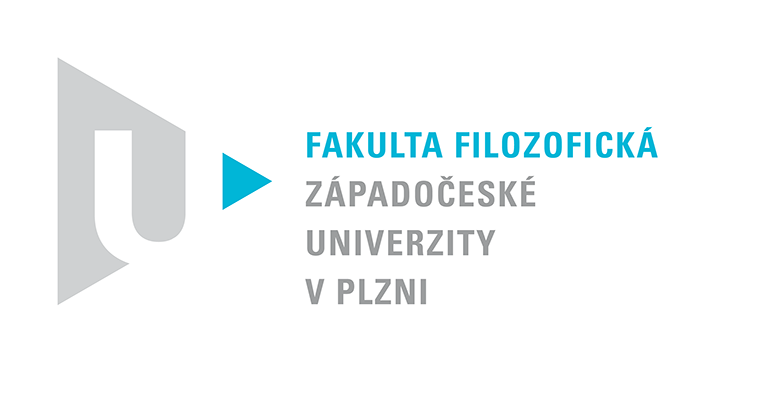 Katedra filozofiePROTOKOL O HODNOCENÍ PRÁCE